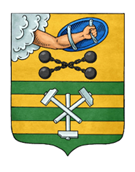 ПЕТРОЗАВОДСКИЙ ГОРОДСКОЙ СОВЕТ1 сессия 29 созываРЕШЕНИЕот 7 октября 2021 г. № 29/1-1Об избрании счетной комиссии и ее резервного составаНа основании статьи 13 Регламента Петрозаводского городского Совета Петрозаводский городской Совет РЕШИЛ:1. Избрать счетную комиссию в составе:Реутова Екатерина Игоревна;Романов Дмитрий Владимирович;Ушаков Андрей Александрович.2. Избрать резервный состав счетной комиссии в составе:Мленик Игорь Евгеньевич;Остапчук Виталий Викторович;Прожеева Елена Владимировна.3. Признать утратившими силу Решения Петрозаводского городского Совета от 05.10.2016 №28/01-01 «Об избрании счетной комиссии и ее резервного состава»; от 24.11.2017 №28/10-199 «О внесении изменений в Решение Петрозаводского городского Совета от 05.10.2016 №28/01-01 «Об избрании счетной комиссии и ее резервного состава».ПредседательПетрозаводского городского Совета                                             Н.И. Дрейзис